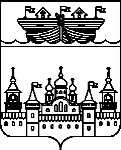 СЕЛЬСКИЙ СОВЕТ ВЛАДИМИРСКОГО СЕЛЬСОВЕТАВОСКРЕСЕНСКОГО МУНИЦИПАЛЬНОГО РАЙОНАНИЖЕГОРОДСКОЙ ОБЛАСТИРЕШЕНИЕ 16 февраля 2021 года	№ 5О внесении изменения в Положение о порядке назначения и проведения собрания граждан во Владимирском сельсовете Воскресенского муниципального района Нижегородской области, утвержденное решением сельского Совета Владимирского сельсовета Воскресенского муниципального района Нижегородской области от 05 марта 2019 года № 11В соответствии со статьей 29 Федерального закона  от 06.10.2003 № 131-ФЗ «Об общих принципах организации местного самоуправления в Российской Федерации», руководствуясь Уставом Владимирского сельсовета Воскресенского муниципального района Нижегородской области, в целях приведения нормативных правовых актов в соответствие с действующим законодательством, сельский Совет решил:1.Внести в Положение о порядке назначения и проведения собрания граждан во Владимирском сельсовете Воскресенского муниципального района Нижегородской области утвержденное решением сельского Совета Владимирского сельсовета Воскресенского муниципального района Нижегородской области от 05 марта 2019 года № 11 следующие изменения:1.1. Положение о порядке назначения и проведения собрания граждан во Владимирском сельсовете Воскресенского муниципального района Нижегородской области утвержденное решением сельского Совета Владимирского сельсовета Воскресенского муниципального района Нижегородской области от 05 марта 2019 года № 11 дополнить приложением 2 согласно приложению 1 к настоящему решению.2.Обнародовать настоящее решение на информационном стенде администрации и разместить на официальном сайте администрации Воскресенского муниципального района Нижегородской области.3.Контроль за исполнением настоящего решения возложить на главу администрации Владимирского сельсовета Воскресенского муниципального района Нижегородской области Лепехина Сергея Витальевича4.Настоящее решение вступает в силу со дня обнародования.Глава местного самоуправления                                                    А.Н.МозжановПриложение 1 к решению«Приложение 2к положению о порядке назначения и проведения собрания граждан во Владимирском сельсовете Воскресенского муниципального района Нижегородской области, утвержденномурешением сельского Совета Владимирского сельсовета Воскресенского муниципального района Нижегородской области от 05.03.2019 № 11Протокол собрания гражданДата проведения собрания:Место проведения собрания:______________________________________________Открытие собрания:________Закрытие собрания:________Общее число граждан принимающих участие в собрании граждан________Состав президиума:1.2.3.Приглашенные:1.2.3.Повестка дня:1.2.…По первому вопросу слушали:Выступили:Решили:Результаты голосования:ЗА- ПРОТИВ-ВОЗДЕРЖАЛИСЬ-По второму вопросу слушали:Выступили:Решили:Результаты голосования:ЗА- ПРОТИВ-ВОЗДЕРЖАЛИСЬ-Председатель собрания                                                              _____________Секретарь собрания                                                                   _____________»